Cuma Hutbesiاَلْحَمْدُ للهِ. اَلْحَمْدُ للهِ. اَلْحَمْدُ للهِ الَّذِى هَدَانَا لِهذَا.وَمَا كُنَّا لِنَهْتَدِيَ لَوْ لاَ أَنْ هَدَانَا اللهُ. وَ مَا تَوْفِيقِي وَ لاَ اعْتِصَامِي إِلاَّ بِاللهِ. عَلَيْهِ تَوَكَّلْتُ وَ إِلَيْهِ أُنِيبُ. أَشْهَدُ أنْ لاَ إِلهَ إِلاَّ اللهُ وَحْدَهُ لاَ شَرِيكَ لَهُ وَ لاَ نَظِيرَ لَهُ وَ لاَ مِثَالَ لَهُ. اَلَّذِى لاَ أُحْصِي ثَنَاءً عَلَيْهِ. كَمَا أَثْنَي عَلَى نَفْسِهِ. عَزَّ جَارُهُ وَ جَلَّ ثَنَاؤُهُ وَ لاَ يُهْزَمُ جُنْدُهُ وَ لاَ يُخْلَفُ وَعْدُهُ وَ لاَ إِلهَ غَيْرُهُ. وَ نَشْهَدُ أَنَّ سَيِّدَنَا وَ سَنَدَنَا وَ مَوْلاَنَا مُحَمَّدًا عَبْدُهُ وَ رَسُولُهُ. اَلسَّابِقُ إِلَى الأَنَامِ نُورُهُ. وَ رَحْمَةٌ لِلْعَالَمِينَ ظُهُورُهُ. صَلَّى اللهُ تَعَالَى عَلَيْهِ وَ عَلَى آلِهِ وَ أَوْلاَدِهِ وَ أَزْوَاجِهِ وَ أَصْحَابِهِ وَ أَتْبَاعِهِ وَ أَحْفَادِهِ أَجْمَعِينَ. أَمَّا بَعْدُ فَيَا عِبَادَ اللهِ؛ إِتَّقُوا اللهَ تَعَالَى وَ أَطِيعُوهُ. إِنَّ اللهَ مَعَ الَّذِينَ اتَّقَوْا وَ الَّذِينَ هُمْ مُحْسِنُونَ. فَقَدْ قَالَ اللهُ تَعَالَى فِي كِتَابِهِ الْكَرِيمِ. أَعُوذُ بِاللهِ مِنَ الشَّيْطَانِ الرَّجِيمِ. بِسْــمِ اللهِ الرَّحْمنِ الرَّحِيمِ: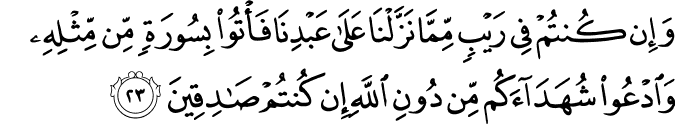 Say, "If mankind and the jinn gathered in order to produce the like of this Qur'an, they could not produce the like of it, even if they were to each other assistants."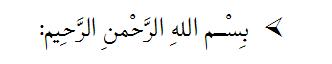 بِسْــمِ اللهِ الرَّحْمنِ الرَّحِيمِ: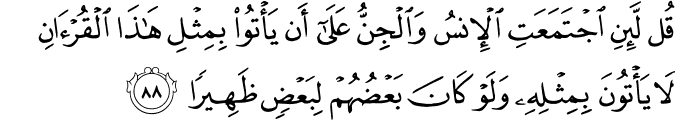 sadekallahül-‘azîmAnd if you are in doubt about what We have sent down upon Our Servant [Muhammad], then produce a surah the like thereof and call upon your witnesses other than Allah, if you should be truthful.(Bakara 2-23)Ve kale'n - nebiyyü sallellahü ‘aleyhi ve sellemA Hadis from Sahih-i BukhariVolume 6, Book 61, Number 504 :Narrated by Abu HurairaThe Prophet said, "Every Prophet was given miracles because of which people believed, but what I have been given, is Divine Inspiration which Allah has revealed to me. So I hope that my followers will outnumber the followers of the other Prophets on the Day of Resurrection."Dear Brothers in Islam;In accordance with humanity's worth and value, and considering the human heart, spirit, mind, and physical being, the Qur'an descended from the Highest of the High. Containing the most perfect messages, it is a collection of Divine Laws. Followed today by more than one billion people, the Qur'an is a unique book that, with its eternal and unchanging divine principles, guides everyone to the shortest and most illuminated road to happiness. The Qur'an has been a source of light for the most magnificent and enlightened communities that have ruled the world, those that have produced thousands of scholars, philosophers and thinkers. In this sense, no other rule is equal to its rule. Since the day it was revealed, the Qur'an has encountered many objections and criticisms. However, the Qur'an has always emerged unscathed and so continues to reflect its victory. The Qur'an crystallizes in the heart, illumines the spirit, and exhibits truths from beginning to end. Only believers who can sense all the beauty of the universe in a single flower and see rainstorms in a drop of water can know and understand its real countenance. Muslims can reach unity only by affirming and believing the Qur'an. Those who cannot do so cannot be Muslim, nor can they establish any lasting unity among themselves. When humanity was floundering in the brutality of ignorance and unbelief, the Qur'an burst forth in a flood of enlightenment that drowned the world in its light. The Qur'an engendered a revolution without parallel or equal. History is a sufficient witness! The Qur'an is the unique book commanding true justice, real freedom, balanced equality, goodness, honor, virtue, and compassion for all creation. It is also the matchless book forbidding oppression, polytheism, injustice, ignorance, bribery, interest, lying, and bearing false witness. In a narration by Hâris el-A’ver, he says:"When I stopped by the mosque, I saw that people left dhikr (remembrance of Allah) and were busy with pointless, unnecessary issues. I left the mosque and went to see the Imam Ali and let him know about the situation."Imam Ali asked me:-Are you telling the truth? Are they doing so? and  When I said "Yes' The Imam Ali -may God honor him! - said: - I heard Prophet Mohammad -peace be upon him- says: -" there will be captivations". I said: - how can we avoid them? Prophet Mohammad said: - Book of Allah (the Holy Qur'an) The Quran is a judge and a source of authority between you. It is the only measure that distinguishes the right and the superstition. The Holy Qur'an is the real speech and is not joking. Whose trust and faith in Allah (C.C) are shattered by the fear of a tyrant or oppression, Allah destroys that person. the Holy Qur'an) tells us about news of people who came before you and who will come after you. Whoever refers anything other than Quran to find the right way, Allah makes him deviate off the right path. It is the strongest rope of Allah. It is a profound dhikr (remembrance of Allah) and a reminder full of wisdom. It is the very straight path. Quran keeps its followers from following their own desires. Languages and Statements are not exposed to any confusion by the protection of Quran. Scholars are never ever sated with it. When recited constantly, it neither becomes old fashioned nor boredom. There are endless beauties that make people amazed and surprised. This is such a book that when Jinns release themselves to listen to it, they had to say “we have really heard a wonderful recital!'It gives guidance to the Right, and we have believed therein: we shall not join (in worship) any (gods) with our Lord. “Whoever speaks based on it, says the truth. Whoever acts according to it is surely rewarded. Whoever rules according to its rules just. Whoever is called to it is called to the right path.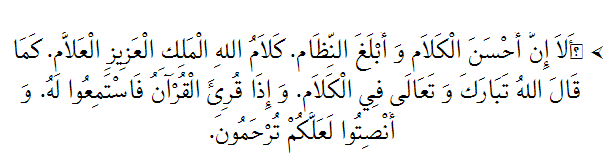 أَلاَ إِنَّ أَحْسَنَ الْكَلاَمِ وَ أَبْلَغَ النِّظَامِ. كَلاَمُ اللهِ الْمَلِكِ الْعَزِيزِ الْعَلاَّمِ. كَمَا قَالَ اللهُ تَبَارَكَ وَ تَعَالَى فِي الْكَلاَمِ. وَ إِذَا قُرِئَ الْقُرْآنُ فَاسْتَمِعُوا لَهُ. وَ أَنْصِتُوا لَعَلَّكُمْ تُرْحَمُونَ. Böylece birinci hutbe bitmiş olur ve hatip oturur. Otururken için den şöyle duâ eder: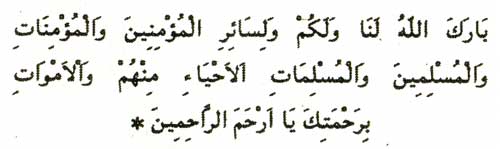 اَلْحَمْدُ للهِ. اَلْحَمْدُ للهِ. اَلْحَمْدُ للهِ حَمْدَ الْكَامِلِينَ كَمَا أَمَرَ. نَشْهَدُ أَنْ لاَ إِلهَ إِلاَّ اللهُ وَ نَشْهَدُ أَنَّ مُحَمَّدًا عَبْدُهُ وَ رَسُولُهُ النَّبِيُّ الْمُعْتَبَرُ. تَعْظِيمًا لِنَبِيِّهِ وَ تَكْرِيمًا لِفَخَامَةِ شَانِ شَرَفِ صَفِيِّهِ. فَقَالَ اللهُ عَزَّ وَ جَلَّ مِنْ قَائِلٍ مُخْبِرًا وَ آمِرًا: {إِنَّ اللهَ وَ مَلاَئِكَتَهُ يُصَلُّونَ عَلَى النَّبِيِّ. يَا أَيُّهَا الَّذِينَ آمَنُوا صَلُّوا عَلَيْهِ وَ سَلِّمُوا تَسْلِيمًا}. 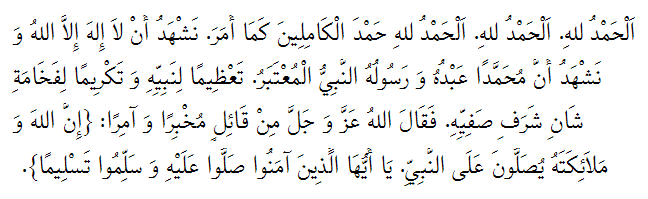 My beloved brothers in Islam,  Our Lord has provided us with a glimpse into the exchange that will take place between the people of paradise and the inhabitants of the hell-fire. The people of paradise will inquire into the matter and ask: What led you into the hell-fire?" They, the people of the fire will say: "We were not of those who prayed; "Nor were we of those who fed the hungry; "But we used to talk words in vain with vain talkers; "And we used to deny the Day of Judgment, "Until there came to us (the Hour) that is certain (Muddessir, 42/47)In another verse, Allah, the Glorified and Exalted specifies for us the great depths of regret and remorse a person will be in when their destination is made known to him when He says:  “And he that will be given his record in his left hand will say in anguish: "Ah! Would that my record had not been given to me! And that I had never known my reckoning! "Ah! If only death had been the end of me! My wealth was of no use to me! The power I possessed has left from me! (And with a stern command it will be said): "Seize him, and bind him, And burn him in the Blazing Fire. Then, insert him in a chain, whose length is seventy cubits! This was he that did not believe in Allah the Most High. And would not encourage the feeding of the hungry! So he today shall have no friend.”(Hakka, 25/35) The fate of those who chose to rebel against their Lord has been mentioned in the previous verses but what about those who chose to serve their Creator and longed for the day that they would meet Him. These were the people who believed and did good deeds seeking the pleasure of their Lord while keeping their hearts pure throughout the process. Allah(SWT) has described these people in His noble Book as having certain qualities and attributes. For instances, He says:“Those who humble themselves in their prayers; and who avoid vain talk; those who are active in giving charity; and who guard their modesty and faithfully observe their trusts and their covenants; And who (strictly) guard their prayers;- These will be the heirs, who will inherit Paradise: they will dwell therein (forever).” (Müminun 2/5, 8/11) I end my hutbe with the encouragement of Allah, the Glorified and Exalted who has stated in regards to Jannah: “Verily this is the supreme victory! Then let all those who have a will to work, work towards this.” Saffat, 60/61"" Allahuma’ Eghfir Lil’ Muslimeena wal Muslimat…. """ Wal Moumineena wal Mouminaat… """ Al-Ahya’ee minhum wal amwat… ""Innaka samee’un mujibul dawat… ""Almighty God, forgive the Muslim men and women,Forgive the believing men and women,Those who are alive and those who died,You are indeed the One who listens and accepts all supplications"May the Blessings of Allah be upon our Prophet Muhammed, upon his family, his Companions and upon all those who follow Guidance until the Last Day.Ibadallah; Ittekullaha ve atiu,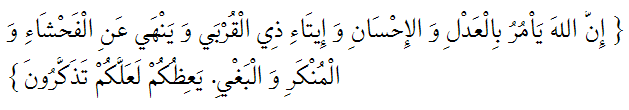  { إِنَّ اللهَ يَاْمُرُ بِالْعَدْلِ وَ الإِحْسَانِ وَ إِيتَاءِ ذِي الْقُرْبَي وَ يَنْهَي عَنِ الْفَحْشَاءِ وَ الْمُنْكَرِ وَ الْبَغْيِ. يَعِظُكُمْ لَعَلَّكُمْ تَذَكَّرُونَ }""Servants of Allah:Indeed Allah orders us to be just and to excel in what we do,Be generous and to take care of our kin and relatives,Never do what is forbidden of all sins andNot to transgress,He almighty advises you so you can remember""Aqimi Salah,Innaa Asalata tanha anil fahshaa’ee wal munker,